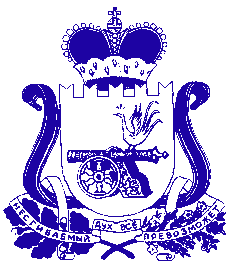 АДМИНИСТРАЦИЯ МУНИЦИПАЛЬНОГО ОБРАЗОВАНИЯ «ТЕМКИНСКИЙ РАЙОН» СМОЛЕНСКОЙ ОБЛАСТИРАСПОРЯЖЕНИЕОт 08 ноября 2013 г. № 407р                                                                             с. ТемкиноО внесении изменений в перечень земельных участков, для предоставления в собственность граждан бесплатно, утвержденный распоряжением Администрации муниципального образования«Темкинский район» Смоленской областиот 09.11.2012г. № 444-рВ соответствии с законом Смоленской области от 28 сентября 2012 г. N 67-з "О предоставлении земельных участков гражданам, имеющим трех и более детей, в собственность бесплатно для индивидуального жилищного строительства на территории Смоленской области" и на основании заявления от  16.07.2013г. №931/1, 1. Внести изменения в перечень земельных участков для предоставления гражданам, имеющим трех и более детей, в собственность бесплатно для индивидуального жилищного строительства на территории МО «Темкинский район» Смоленской области, утвержденный распоряжением Администрации муниципального образования «Темкинский район» Смоленской области от 09.11.2012 г. № 444-р, дополнив данный перечень пунктом 5:«5. Земельный участок из категории земель: земли населенных пунктов, расположенный по адресу: Смоленская область, Темкинский район, Медведевское   сельское поселение, д. Василево, площадью 1500 кв.м., с разрешенным использованием для индивидуального жилищного строительства,  КН 67:20:1140101:36».2. Данное распоряжение опубликовать в районной газете «Заря» и разместить на сайте Администрации муниципального образования «Темкинский район» Смоленской области. 3. Контроль за исполнением настоящего распоряжения возложить на заместителя Главы Администрации муниципального образования «Темкинский район» Смоленской области В.С. Касмачову.  И.о. Главы Администрации  муниципального образования «Темкинский район» Смоленской области                                                               В.И. Волков 